ПРАВИТЕЛЬСТВО ХАНТЫ-МАНСИЙСКОГО АВТОНОМНОГО ОКРУГА - ЮГРЫПОСТАНОВЛЕНИЕот 1 июня 2012 г. N 194-пО ГОСУДАРСТВЕННОЙ ИНФОРМАЦИОННОЙ СИСТЕМЕ ХАНТЫ-МАНСИЙСКОГОАВТОНОМНОГО ОКРУГА - ЮГРЫ "РЕЕСТР ГОСУДАРСТВЕННЫХИ МУНИЦИПАЛЬНЫХ УСЛУГ ХАНТЫ-МАНСИЙСКОГО АВТОНОМНОГООКРУГА - ЮГРЫ"В соответствии с Федеральным законом от 27 июля 2010 года N 210-ФЗ "Об организации предоставления государственных и муниципальных услуг", Постановлением Правительства Российской Федерации от 24 октября 2011 года N 861 "О федеральных государственных информационных системах, обеспечивающих предоставление в электронной форме государственных и муниципальных услуг (осуществление функций)", в целях обеспечения информационной открытости деятельности исполнительных органов Ханты-Мансийского автономного округа - Югры и органов местного самоуправления Ханты-Мансийского автономного округа - Югры, повышения качества и доступности предоставляемых ими государственных и муниципальных услуг Правительство Ханты-Мансийского автономного округа - Югры постановляет:(в ред. постановления Правительства ХМАО - Югры от 29.07.2022 N 371-п)1. Утвердить:1.1. Положение о государственной информационной системе Ханты-Мансийского автономного округа - Югры "Реестр государственных и муниципальных услуг Ханты-Мансийского автономного округа - Югры" (приложение 1).(в ред. постановления Правительства ХМАО - Югры от 29.07.2022 N 371-п)1.2. Правила ведения государственной информационной системы Ханты-Мансийского автономного округа - Югры "Реестр государственных и муниципальных услуг Ханты-Мансийского автономного округа - Югры" (приложение 2).(в ред. постановления Правительства ХМАО - Югры от 29.07.2022 N 371-п)1.3. Утратил силу. - Постановление Правительства ХМАО - Югры от 03.12.2021 N 537-п.2. Определить Департамент информационных технологий и цифрового развития Ханты-Мансийского автономного округа - Югры оператором инфраструктуры государственной информационной системы Ханты-Мансийского автономного округа - Югры "Реестр государственных и муниципальных услуг Ханты-Мансийского автономного округа - Югры".(в ред. постановлений Правительства ХМАО - Югры от 03.12.2021 N 537-п, от 29.07.2022 N 371-п)3. Определить Департамент экономического развития Ханты-Мансийского автономного округа - Югры оператором государственной информационной системы Ханты-Мансийского автономного округа - Югры "Реестр государственных и муниципальных услуг Ханты-Мансийского автономного округа - Югры".(в ред. постановления Правительства ХМАО - Югры от 29.07.2022 N 371-п)4. Установить, что реализация исполнительными органами Ханты-Мансийского автономного округа - Югры функций по ведению государственной информационной системы Ханты-Мансийского автономного округа - Югры "Реестр государственных и муниципальных услуг Ханты-Мансийского автономного округа - Югры", предусмотренных Правилами ведения государственной информационной системы Ханты-Мансийского автономного округа - Югры "Реестр государственных и муниципальных услуг Ханты-Мансийского автономного округа - Югры", утвержденными настоящим постановлением, осуществляется в пределах средств, предусмотренных в бюджете Ханты-Мансийского автономного округа - Югры на финансирование их деятельности.(в ред. постановления Правительства ХМАО - Югры от 29.07.2022 N 371-п)5. Рекомендовать муниципальным образованиям Ханты-Мансийского автономного округа - Югры:а) определить орган местного самоуправления муниципального образования, ответственный за организацию работ по ведению реестра муниципальных услуг Ханты-Мансийского автономного округа - Югры и информационное взаимодействие по вопросам размещения в государственной информационной системе Ханты-Мансийского автономного округа - Югры "Реестр государственных и муниципальных услуг Ханты-Мансийского автономного округа - Югры" сведений о муниципальных услугах, а также сообщить информацию о нем оператору государственной информационной системы Ханты-Мансийского автономного округа - Югры "Реестр государственных и муниципальных услуг Ханты-Мансийского автономного округа - Югры";(пп. "а" в ред. постановления Правительства ХМАО - Югры от 29.07.2022 N 371-п)б) определить лиц, ответственных за размещение сведений в государственной информационной системе Ханты-Мансийского автономного округа - Югры "Реестр государственных и муниципальных услуг Ханты-Мансийского автономного округа - Югры".(в ред. постановления Правительства ХМАО - Югры от 29.07.2022 N 371-п)6. Признать утратившими силу постановления Правительства Ханты-Мансийского автономного округа - Югры:от 28 декабря 2009 года N 338-п "Об утверждении Положения о порядке ведения информационной системы "Портал государственных и муниципальных услуг Ханты-Мансийского автономного округа - Югры";от 29 октября 2009 года N 291-п "О порядке формирования и использования реестра государственных функций, в том числе функций по оказанию государственных услуг исполнительными органами государственной власти Ханты-Мансийского автономного округа - Югры, и информационной системы "Реестр государственных и муниципальных функций (услуг)".7. Опубликовать настоящее постановление в газете "Новости Югры".ГубернаторХанты-Мансийскогоавтономного округа - ЮгрыН.В.КОМАРОВАПриложение 1к постановлению ПравительстваХанты-Мансийскогоавтономного округа - Югрыот 1 июня 2012 г. N 194-пПОЛОЖЕНИЕО ГОСУДАРСТВЕННОЙ ИНФОРМАЦИОННОЙ СИСТЕМЕХАНТЫ-МАНСИЙСКОГО АВТОНОМНОГО ОКРУГА - ЮГРЫ"РЕЕСТР ГОСУДАРСТВЕННЫХ И МУНИЦИПАЛЬНЫХ УСЛУГХАНТЫ-МАНСИЙСКОГО АВТОНОМНОГО ОКРУГА - ЮГРЫ"1. Государственная информационная система Ханты-Мансийского автономного округа - Югры "Реестр государственных и муниципальных услуг Ханты-Мансийского автономного округа - Югры" (далее также - Реестр) обеспечивает ведение в электронной форме реестра государственных и муниципальных услуг, который состоит из следующих разделов:а) государственные услуги, предоставляемые исполнительными органами Ханты-Мансийского автономного округа - Югры (далее также - автономный округ);б) государственные услуги, предоставляемые органами местного самоуправления муниципальных образований автономного округа (далее - органы местного самоуправления автономного округа) при осуществлении отдельных государственных полномочий, переданных федеральными законами и законами автономного округа;в) муниципальные услуги, предоставляемые органами местного самоуправления автономного округа;г) справочная информация.(п. 1 в ред. постановления Правительства ХМАО - Югры от 29.07.2022 N 371-п)2. Разделы Реестра, указанные в подпунктах "а", "б", "в" пункта 1 настоящего Положения, содержат следующие сведения:(в ред. постановления Правительства ХМАО - Югры от 29.07.2022 N 371-п)а) о государственных и муниципальных услугах, предоставляемых исполнительными органами автономного округа, органами местного самоуправления автономного округа;(в ред. постановления Правительства ХМАО - Югры от 29.07.2022 N 371-п)б) об услугах, предоставляемых участвующими в предоставлении государственных услуг учреждениями (организациями) и включенных в утверждаемые Правительством автономного округа перечни услуг, являющихся необходимыми и обязательными для предоставления государственных услуг исполнительными органами автономного округа, и услугах, предоставляемых участвующими в предоставлении муниципальных услуг учреждениями (организациями) и включенных в утверждаемые представительными органами местного самоуправления автономного округа перечни услуг, являющихся необходимыми и обязательными для предоставления муниципальных услуг органами местного самоуправления автономного округа;(в ред. постановления Правительства ХМАО - Югры от 29.07.2022 N 371-п)в) об услугах, предоставляемых государственными и муниципальными учреждениями и другими организациями, в которых размещается государственное задание (заказ) или муниципальное задание (заказ), и включенных в установленный Правительством Российской Федерации и (или) Правительством Ханты-Мансийского автономного округа - Югры перечень таких услуг;г) утратил силу. - Постановление Правительства ХМАО - Югры от 29.07.2022 N 371-п.3. Раздел Реестра, указанный в подпункте "г" пункта 1 настоящего Положения, содержит справочную информацию об исполнительных органах автономного округа и органах местного самоуправления, предоставляющих услуги, учреждениях (организациях), участвующих в предоставлении услуг или предоставляющих услуги на основании государственного (муниципального) задания (заказа), о местах предоставления услуг, а также о прочих справочниках.(в ред. постановления Правительства ХМАО - Югры от 29.07.2022 N 371-п)4. Заполнение Реестра осуществляется в соответствии с Правилами ведения государственной информационной системы Ханты-Мансийского автономного округа - Югры "Реестр государственных и муниципальных услуг Ханты-Мансийского автономного округа - Югры", утверждаемыми настоящим Постановлением.(в ред. постановления Правительства ХМАО - Югры от 29.07.2022 N 371-п)5. Формирование сведений об услугах и согласование их с оператором Реестра осуществляется исполнительными органами автономного округа, органами местного самоуправления автономного округа, предоставляющими соответствующие услуги, на основании административных регламентов предоставления услуг и стандартов предоставления государственных и муниципальных услуг.(в ред. постановления Правительства ХМАО - Югры от 29.07.2022 N 371-п)6. Состав сведений об услугах, размещаемых в Реестре, в том числе в разделе справочной информации, правила формирования атрибутов определяются согласно пунктам 14, 16 настоящего Положения.(в ред. постановления Правительства ХМАО - Югры от 29.07.2022 N 371-п)7. Исполнительные органы автономного округа и органы местного самоуправления автономного округа, размещающие сведения об услугах для включения их в Реестр, являются участниками Реестра (далее - участники Реестра).(п. 7 в ред. постановления Правительства ХМАО - Югры от 29.07.2022 N 371-п)8. Представление участниками Реестра сведений об услугах для размещения и их последующее размещение в Реестре осуществляются в соответствии с Правилами ведения государственной информационной системы Ханты-Мансийского автономного округа - Югры "Реестр государственных и муниципальных услуг Ханты-Мансийского автономного округа - Югры", утверждаемыми настоящим Постановлением.(в ред. постановления Правительства ХМАО - Югры от 29.07.2022 N 371-п)9. Департамент экономического развития автономного округа является оператором Реестра и выполняет следующие функции:(в ред. постановления Правительства ХМАО - Югры от 29.07.2022 N 371-п)а) разрабатывает и утверждает по согласованию с Департаментом информационных технологий и цифрового развития автономного округа инструкцию о порядке заполнения электронных форм Реестра сведениями об услугах (далее - инструкция);(в ред. постановления Правительства ХМАО - Югры от 29.07.2022 N 371-п)абзацы третий - пятый утратили силу. - Постановление Правительства ХМАО - Югры от 29.07.2022 N 371-п;б) осуществляет проверку содержания сведений об услугах на предмет их полноты и достоверности;(в ред. постановления Правительства ХМАО - Югры от 29.07.2022 N 371-п)в) определяет по согласованию с оператором инфраструктуры Реестра направления развития Реестра;(в ред. постановления Правительства ХМАО - Югры от 29.07.2022 N 371-п)г) утратил силу. - Постановление Правительства ХМАО - Югры от 29.07.2022 N 371-п;д) обеспечивает участников Реестра методической поддержкой по вопросам работы с Реестром, в том числе организует проведение обучения представителей участников Реестра, ответственных за работу с Реестром (далее - ответственные лица).(в ред. постановления Правительства ХМАО - Югры от 29.07.2022 N 371-п)10. Департамент информационных технологий и цифрового развития автономного округа, являющийся оператором инфраструктуры Реестра, выполняет следующие функции:(в ред. постановлений Правительства ХМАО - Югры от 20.07.2018 N 221-п, от 29.07.2022 N 371-п)а) осуществляет организацию технического функционирования, развитие программно-аппаратных средств Реестра и его телекоммуникационной инфраструктуры, техническую поддержку участников Реестра в части его эксплуатации;(пп. "а" в ред. постановления Правительства ХМАО - Югры от 29.07.2022 N 371-п)б) участвует в разработке инструкции совместно с оператором Реестра;(в ред. постановления Правительства ХМАО - Югры от 29.07.2022 N 371-п)в) обеспечивает сохранность информации, содержащейся в Реестре, и защиту от ее несанкционированного изменения;(в ред. постановления Правительства ХМАО - Югры от 29.07.2022 N 371-п)г) организует доступ к Реестру ответственных лиц и их информационную поддержку по техническим вопросам;(в ред. постановления Правительства ХМАО - Югры от 29.07.2022 N 371-п)д) обеспечивает фиксирование сведений о фактах доступа к Реестру, а также об ответственных лицах, осуществивших размещение сведений об услугах в Реестре, и осуществляет их хранение;(в ред. постановления Правительства ХМАО - Югры от 29.07.2022 N 371-п)е) определяет порядок информационного взаимодействия Реестра с иными информационными системами, технической поддержки участников Реестра, регистрации и доступа участников Реестра к нему;(пп. "е" введен постановлением Правительства ХМАО - Югры от 29.07.2022 N 371-п)ж) обеспечивает техническую защиту от несанкционированного доступа к информации, содержащейся в Реестре, и (или) от передачи ее лицам, не имеющим права доступа к ней, в соответствии с законодательством в области защиты информации, принятие технических мер по защите информации, персональных данных, содержащихся в Реестре, контроль работоспособности Реестра и средств защиты информации, недопущение воздействия на технические средства обработки информации Реестра, в результате которого нарушается их функционирование.(пп. "ж" введен постановлением Правительства ХМАО - Югры от 29.07.2022 N 371-п)11. Участники Реестра выполняют следующие функции:(в ред. постановления Правительства ХМАО - Югры от 29.07.2022 N 371-п)а) определяют ответственных лиц;(пп. "а" в ред. постановления Правительства ХМАО - Югры от 29.07.2022 N 371-п)б) осуществляют в случаях, установленных Правилами, указанными в пункте 8 настоящего Положения, согласование представленных сведений об услугах посредством заверения электронной подписью ответственного лица;(в ред. постановления Правительства ХМАО - Югры от 29.07.2022 N 371-п)в) организуют получение ответственными лицами сертификатов ключей проверки электронной подписи и ключей электронной подписи.12. Представленные для размещения в Реестре сведения об услугах, а также согласование этих сведений заверяются электронной подписью соответствующего ответственного лица.(в ред. постановления Правительства ХМАО - Югры от 29.07.2022 N 371-п)13. Участники Реестра несут ответственность за полноту и достоверность сведений об услугах, представленных для размещения в Реестре, а также за соблюдением порядка и сроков их представления.(в ред. постановления Правительства ХМАО - Югры от 29.07.2022 N 371-п)14. Перечень сведений о государственной (муниципальной) услуге, услуге учреждения (организации) должен содержать:а) наименование услуги;б) уникальный реестровый номер услуги и дату размещения сведений о ней в Реестре;(в ред. постановления Правительства ХМАО - Югры от 29.07.2022 N 371-п)в) наименование исполнительного органа автономного округа, органа местного самоуправления автономного округа или учреждения (организации), предоставляющих услугу;(в ред. постановления Правительства ХМАО - Югры от 29.07.2022 N 371-п)г) наименования федеральных органов исполнительной власти, органов государственных внебюджетных фондов, исполнительных органов, органов местного самоуправления, учреждений (организаций) Ханты-Мансийского автономного округа - Югры, участвующих в предоставлении услуги;(в ред. постановления Правительства ХМАО - Югры от 29.07.2022 N 371-п)д) перечень и тексты нормативных правовых актов, непосредственно регулирующих предоставление услуги, с указанием их реквизитов и источников официального опубликования (в том числе наименование и текст административного регламента с указанием реквизитов утвердившего его нормативного правового акта и источников официального опубликования либо наименование и текст проекта административного регламента);е) способы предоставления услуги;ж) описание результата предоставления услуги;з) категорию заявителей, которым предоставляется услуга;и) сведения о местах, в которых можно получить информацию о правилах предоставления услуги, в том числе телефоны центра телефонного обслуживания граждан и организаций;к) срок предоставления услуги (в том числе с учетом необходимости обращения в органы, учреждения и организации, участвующие в предоставлении услуги) и срок выдачи (направления) документов, являющихся результатом предоставления услуги;л) срок, в течение которого заявление о предоставлении услуги должно быть зарегистрировано;м) максимальный срок ожидания в очереди при подаче заявления о предоставлении услуги лично;н) основания для приостановления предоставления либо отказа в предоставлении услуги (если возможность приостановления либо отказа в предоставлении услуги предусмотрена законодательством Российской Федерации, законодательством Ханты-Мансийского автономного округа - Югры);о) документы, подлежащие обязательному представлению заявителем для получения услуги, способы получения этих документов заявителем и порядок их представления с указанием услуг, в результате предоставления которых могут быть получены такие документы;п) документы, необходимые для предоставления услуги и находящиеся в распоряжении федеральных органов исполнительной власти, органов государственных внебюджетных фондов, исполнительных органов, органов местного самоуправления автономного округа и учреждений (организаций) Ханты-Мансийского автономного округа - Югры, участвующих в предоставлении услуги, которые заявитель вправе представить для получения услуги по собственной инициативе, способы получения этих документов заявителем и порядок их представления с указанием услуг, в результате предоставления которых могут быть получены такие документы;(в ред. постановления Правительства ХМАО - Югры от 29.07.2022 N 371-п)р) формы заявлений о предоставлении услуг и иных документов, заполнение которых заявителем необходимо для обращения за получением услуги в электронной форме;с) сведения о возмездности (безвозмездности) предоставления услуги, правовых основаниях и размерах платы, взимаемой с заявителя (если услуга предоставляется на возмездной основе), методике расчета платы за предоставление услуги с указанием нормативного правового акта, которым эта методика утверждена;т) показатели доступности и качества услуги;у) информацию о внутриведомственных и межведомственных административных процедурах, подлежащих выполнению органом, предоставляющим услугу, в том числе информацию о промежуточных и окончательных сроках таких административных процедур;ф) сведения о допустимости (возможности) и порядке досудебного (внесудебного) обжалования решений и действий (бездействия) органа, учреждения (организации), предоставляющего услугу;х) дату и основания внесения изменений в сведения об услуге, содержащиеся в Реестре;(в ред. постановления Правительства ХМАО - Югры от 29.07.2022 N 371-п)ц) технологическую карту межведомственного взаимодействия (при наличии межведомственного взаимодействия с федеральными органами исполнительной власти, органами государственных внебюджетных фондов, органами исполнительной власти, органами местного самоуправления автономного округа, учреждениями (организациями) Ханты-Мансийского автономного округа - Югры, участвующими в оказании услуги.15. Утратил силу. - Постановление Правительства ХМАО - Югры от 29.07.2022 N 371-п.16. Перечень сведений, содержащихся в Реестре в разделе справочной информации, должен содержать:а) почтовый адрес и адрес местонахождения органов, предоставляющих услуги, а также учреждений (организаций), предоставляющих услуги;(в ред. постановления Правительства ХМАО - Югры от 29.07.2022 N 371-п)б) сведения о структурных подразделениях органов, предоставляющих услугу, и их руководителях, ответственных за предоставление государственной (муниципальной) услуги;(в ред. постановления Правительства ХМАО - Югры от 29.07.2022 N 371-п)в) сведения о руководителях учреждений (организаций), предоставляющих услуги, которые являются необходимыми и обязательными и включены в утверждаемые в установленном порядке перечни таких услуг;г) сведения о руководителях учреждений и организаций, в которых размещается государственное или муниципальное задание (заказ) на предоставление государственных или муниципальных услуг;д) номера справочных телефонов, факсов, адреса официальных сайтов в сети Интернет, адреса электронной почты, графики работы органов, предоставляющих услуги, в том числе их территориальных органов, а также учреждений (организаций), предоставляющих услуги;(в ред. постановления Правительства ХМАО - Югры от 29.07.2022 N 371-п)е) сведения о платежных реквизитах органов и учреждений (организаций), предоставляющих платные (возмездные) услуги;ж) справочные данные, необходимые для формирования отдельных сведений об услугах (реквизиты нормативных правовых актов, категории заявителей на получение государственных (муниципальных) услуг, наименования документов, выдаваемых компетентными органами, и др.), представляемые Реестром в готовой форме и не подлежащие изменениям со стороны ответственных лиц.(пп. "ж" в ред. постановления Правительства ХМАО - Югры от 29.07.2022 N 371-п)Приложение 2к постановлению ПравительстваХанты-Мансийскогоавтономного округа - Югрыот 1 июня 2012 г. N 194-пПРАВИЛАВЕДЕНИЯ ГОСУДАРСТВЕННОЙ ИНФОРМАЦИОННОЙ СИСТЕМЫХАНТЫ-МАНСИЙСКОГО АВТОНОМНОГО ОКРУГА - ЮГРЫ"РЕЕСТР ГОСУДАРСТВЕННЫХ И МУНИЦИПАЛЬНЫХ УСЛУГХАНТЫ-МАНСИЙСКОГО АВТОНОМНОГО ОКРУГА - ЮГРЫ"(ДАЛЕЕ - ПРАВИЛА)I. Общие положения1. Правила устанавливают процедуру ведения государственной информационной системы Ханты-Мансийского автономного округа - Югры "Реестр государственных и муниципальных услуг Ханты-Мансийского автономного округа - Югры" (далее - Реестр, услуги, автономный округ).(п. 1 в ред. постановления Правительства ХМАО - Югры от 29.07.2022 N 371-п)2. Сведения об услугах размещаются в соответствующих разделах Реестра путем заполнения электронных форм Реестра.(в ред. постановления Правительства ХМАО - Югры от 29.07.2022 N 371-п)3. Порядок заполнения электронных форм Реестра определяется инструкцией, утверждаемой Департаментом экономического развития автономного округа (далее - оператор Реестра) по согласованию с Департаментом информационных технологий и цифрового развития автономного округа (далее - инструкция, оператор инфраструктуры Реестра).(п. 3 в ред. постановления Правительства ХМАО - Югры от 29.07.2022 N 371-п)4. Исполнительные органы автономного округа и органы местного самоуправления муниципальных образований автономного округа, предоставляющие услуги (далее - участники Реестра, органы местного самоуправления автономного округа), назначают лиц, ответственных за выполнение операций по заполнению электронных форм Реестра, а также лиц, ответственных за осуществление согласования сведений об услугах, размещаемых в Реестре (далее - ответственные лица). Выполнение операций по заполнению электронных форм Реестра и осуществление такого согласования могут быть возложены на одно ответственное лицо.(п. 4 в ред. постановления Правительства ХМАО - Югры от 29.07.2022 N 371-п)II. Размещение в Реестре сведенийоб услугах(в ред. постановления Правительства ХМАО - Югрыот 29.07.2022 N 371-п)5. Сведения об услугах, предоставляемых участниками Реестра, размещают в Реестре и заверяют электронной подписью ответственные лица.(п. 5 в ред. постановления Правительства ХМАО - Югры от 29.07.2022 N 371-п)6. Формирует и размещает в Реестре сведения об услугах участник Реестра, предоставляющий заявителю итоговый результат оказания услуги.(п. 6 в ред. постановления Правительства ХМАО - Югры от 29.07.2022 N 371-п)7. Сведения об услугах подлежат включению в Реестр в течение пяти рабочих дней со дня вступления в силу нормативного правового акта, устанавливающего полномочие исполнительного органа автономного округа и (или) органа местного самоуправления автономного округа по предоставлению услуги.(п. 7 в ред. постановления Правительства ХМАО - Югры от 29.07.2022 N 371-п)8. Уведомление оператора Реестра о размещении ответственными лицами сведений об услугах в Реестре (далее - уведомление) осуществляется в автоматическом режиме по электронному адресу оператора Реестра.(п. 8 в ред. постановления Правительства ХМАО - Югры от 29.07.2022 N 371-п)9. Оператор Реестра в течение пяти рабочих дней после получения уведомления осуществляет проверку полноты и достоверности размещенных в Реестре сведений об услуге, в том числе на предмет соответствия законодательству Российской Федерации и Правилам (далее - проверка).(п. 9 в ред. постановления Правительства ХМАО - Югры от 29.07.2022 N 371-п)10. В случае если по результатам проверки выявлены нарушения, оператор Реестра информирует участника Реестра о необходимости доработки размещенных в Реестре сведений об услугах, прилагая перечень соответствующих изменений. Участник Реестра, представивший ненадлежащие сведения, устраняет нарушения в течение трех рабочих дней.(п. 10 в ред. постановления Правительства ХМАО - Югры от 29.07.2022 N 371-п)11. После устранения нарушений ответственное лицо согласовывает сведения об услугах посредством подписания их электронной подписью, о чем в электронном виде уведомляет оператора Реестра, который повторно осуществляет проверку.(п. 11 в ред. постановления Правительства ХМАО - Югры от 29.07.2022 N 371-п)12. Если по результатам проверки нарушений не выявлено, сведения об услугах заверяет электронной подписью ответственное лицо оператора Реестра, назначенное на выполнение проверки.(п. 12 в ред. постановления Правительства ХМАО - Югры от 29.07.2022 N 371-п)13. Сведения об услугах проходят в течение одного календарного дня со дня размещения в Реестре автоматизированную формально-логическую проверку на соответствие инструкции.(п. 13 в ред. постановления Правительства ХМАО - Югры от 29.07.2022 N 371-п)14. Если по результатам проверки, указанной в пункте 13 Правил, выявлены нарушения формально-логического порядка, то участнику Реестра автоматически в электронной форме направляется уведомление о допущенных нарушениях с указанием необходимости их устранения. Копия такого уведомления одновременно направляется оператору инфраструктуры Реестра.(п. 14 в ред. постановления Правительства ХМАО - Югры от 29.07.2022 N 371-п)15. Внесение изменений в сведения об услугах, размещенных в Реестре, исключение таких сведений из Реестра осуществляются в порядке, предусмотренном для их размещения, в срок, не превышающий пяти рабочих дней со дня вступления в силу нормативного правового акта, изменяющего условия предоставления услуги, упраздняющего предоставление услуги.(п. 15 в ред. постановления Правительства ХМАО - Югры от 29.07.2022 N 371-п)16 - 20. Утратили силу. - Постановление Правительства ХМАО - Югры от 29.07.2022 N 371-п.III. Размещение справочной информации(в ред. постановления Правительства ХМАО - Югрыот 29.07.2022 N 371-п)21. Размещение сведений в разделе справочной информации (далее - справочники) осуществляют ответственные лица путем заполнения электронных форм Реестра или посредством размещения в Реестре сведений из информационных систем участников Реестра.(п. 21 в ред. постановления Правительства ХМАО - Югры от 29.07.2022 N 371-п)22. Размещенная справочная информация заверяется электронной подписью ответственных лиц.(в ред. постановления Правительства ХМАО - Югры от 29.07.2022 N 371-п)23. В целях внесения новых сведений в справочники или изменения текущих сведений, хранящихся в справочниках, участник Реестра направляет оператору Реестра запрос, в котором указывает:(в ред. постановления Правительства ХМАО - Югры от 29.07.2022 N 371-п)абзац утратил силу. - Постановление Правительства ХМАО - Югры от 29.07.2022 N 371-п:наименование справочника,(в ред. постановления Правительства ХМАО - Югры от 29.07.2022 N 371-п)тип изменения (добавление/изменение),состав сведений для добавления или, в случае изменения, состав текущей информации в справочнике и состав информации, которая должна быть внесена вместо существующей информации,причина добавления/изменения сведений со ссылкой на нормативный правовой акт.24. Оператор Реестра в течение трех рабочих дней после получения запроса, указанного в пункте 23 Правил, проверяет его на предмет соответствия законодательству Российской Федерации, нормативным правовым актам автономного округа. В случае положительного результата проверки, предусмотренной настоящим пунктом, оператор Реестра перенаправляет запрос оператору инфраструктуры Реестра, который в течение трех рабочих дней изменяет содержание справочника.В противном случае в адрес участника Реестра оператор Реестра направляет мотивированный отказ во внесении новых или изменении текущих сведений.(п. 24 в ред. постановления Правительства ХМАО - Югры от 29.07.2022 N 371-п)25. Утратил силу. - Постановление Правительства ХМАО - Югры от 29.07.2022 N 371-п.IV. Обеспечение ответственных лицсертификатами ключей проверки электронных подписей26. Участники Реестра организуют работу по получению ответственными лицами сертификатов ключей проверки электронных подписей и (или) ключей электронных подписей.(п. 26 в ред. постановления Правительства ХМАО - Югры от 29.07.2022 N 371-п)27 - 28. Утратили силу. - Постановление Правительства ХМАО - Югры от 29.07.2022 N 371-п.29. В случае возникновения обстоятельств, не позволяющих ответственному лицу правомерно использовать электронную подпись и средства электронной подписи для размещения в Реестре сведений об услугах, участник Реестра, чьим сотрудником является указанное ответственное лицо, в течение одного рабочего дня со дня наступления таких обстоятельств уведомляет о них удостоверяющий центр, выдавший сертификат ключа проверки электронной подписи, а также оператора инфраструктуры Реестра.(п. 29 в ред. постановления Правительства ХМАО - Югры от 29.07.2022 N 371-п)Приложение 3к постановлению ПравительстваХанты-Мансийскогоавтономного округа - Югрыот 1 июня 2012 г. N 194-пПОЛОЖЕНИЕО РЕГИОНАЛЬНОЙ ИНФОРМАЦИОННОЙ СИСТЕМЕ"ПОРТАЛ ГОСУДАРСТВЕННЫХ И МУНИЦИПАЛЬНЫХ УСЛУГ (ФУНКЦИЙ)ХАНТЫ-МАНСИЙСКОГО АВТОНОМНОГО ОКРУГА - ЮГРЫ"(ДАЛЕЕ - ПОЛОЖЕНИЕ)Утратило силу. - Постановление Правительства ХМАО - Югры от 03.12.2021 N 537-п.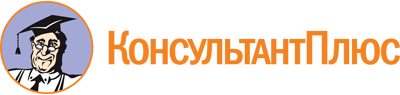 Постановление Правительства ХМАО - Югры от 01.06.2012 N 194-п
(ред. от 29.07.2022)
"О государственной информационной системе Ханты-Мансийского автономного округа - Югры "Реестр государственных и муниципальных услуг Ханты-Мансийского автономного округа - Югры"
(вместе с "Положением о государственной информационной системе Ханты-Мансийского автономного округа - Югры "Реестр государственных и муниципальных услуг Ханты-Мансийского автономного округа - Югры", "Правилами ведения государственной информационной системы Ханты-Мансийского автономного округа - Югры "Реестр государственных и муниципальных услуг Ханты-Мансийского автономного округа - Югры")Документ предоставлен КонсультантПлюс

www.consultant.ru

Дата сохранения: 05.09.2023
 Список изменяющих документов(в ред. постановлений Правительства ХМАО - Югры от 08.12.2017 N 500-п,от 20.07.2018 N 221-п, от 11.01.2019 N 3-п, от 03.12.2021 N 537-п,от 29.07.2022 N 371-п)Список изменяющих документов(в ред. постановлений Правительства ХМАО - Югры от 20.07.2018 N 221-п,от 29.07.2022 N 371-п)Список изменяющих документов(в ред. постановлений Правительства ХМАО - Югры от 20.07.2018 N 221-п,от 29.07.2022 N 371-п)